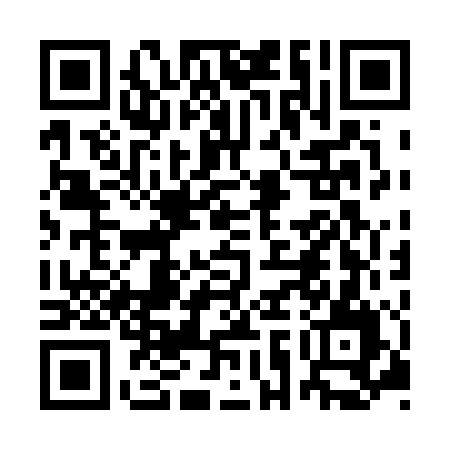 Ramadan times for Bash Buk, BulgariaMon 11 Mar 2024 - Wed 10 Apr 2024High Latitude Method: Angle Based RulePrayer Calculation Method: Muslim World LeagueAsar Calculation Method: HanafiPrayer times provided by https://www.salahtimes.comDateDayFajrSuhurSunriseDhuhrAsrIftarMaghribIsha11Mon5:075:076:3912:314:376:246:247:5012Tue5:055:056:3712:314:386:256:257:5113Wed5:045:046:3612:304:396:266:267:5314Thu5:025:026:3412:304:406:276:277:5415Fri5:005:006:3212:304:416:286:287:5516Sat4:584:586:3112:304:426:296:297:5617Sun4:564:566:2912:294:436:306:307:5718Mon4:554:556:2712:294:436:316:317:5919Tue4:534:536:2612:294:446:326:328:0020Wed4:514:516:2412:284:456:346:348:0121Thu4:494:496:2212:284:466:356:358:0222Fri4:474:476:2112:284:476:366:368:0423Sat4:464:466:1912:284:486:376:378:0524Sun4:444:446:1712:274:486:386:388:0625Mon4:424:426:1512:274:496:396:398:0726Tue4:404:406:1412:274:506:406:408:0927Wed4:384:386:1212:264:516:416:418:1028Thu4:364:366:1012:264:516:426:428:1129Fri4:344:346:0912:264:526:436:438:1230Sat4:324:326:0712:254:536:446:448:1431Sun5:305:307:051:255:547:467:469:151Mon5:285:287:041:255:547:477:479:162Tue5:275:277:021:255:557:487:489:183Wed5:255:257:001:245:567:497:499:194Thu5:235:236:591:245:577:507:509:205Fri5:215:216:571:245:577:517:519:226Sat5:195:196:551:235:587:527:529:237Sun5:175:176:541:235:597:537:539:248Mon5:155:156:521:236:007:547:549:269Tue5:135:136:501:236:007:557:559:2710Wed5:115:116:491:226:017:567:569:28